ประกาศองค์การบริหารส่วนตำบลแดงหม้อ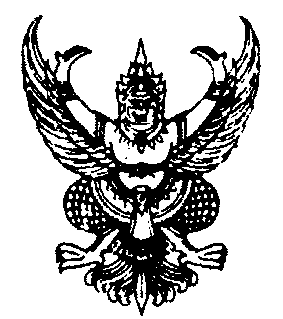 เรื่อง  ประกาศแผนพัฒนาท้องถิ่น ( พ.ศ. 2561-2565 ) เพิ่มเติม เปลี่ยนแปลง ครั้งที่ 1 พ.ศ.2562..................................................................		ด้วยองค์การบริหารส่วนตำบลแดงหม้อ ได้จัดทำแผนพัฒนาท้องถิ่น พ.ศ. 2561-2565 เพิ่มเติม เปลี่ยนแปลง ครั้งที่ 1 พ.ศ. 2562  ตามระเบียบกระทรวงมหาดไทยว่าด้วยการจัดทำแผนพัฒนาขององค์กรปกครองส่วนท้องถิ่น พ.ศ. 2548   แก้ไขเพิ่มเติม (ฉบับที่ 2 ) พ.ศ. 2559 (ฉบับที่ 3) พ.ศ. 2561 นั้น  		อาศัยอำนาจตามความในหมวดที่ 5 ข้อ 22 แห่งระเบียบกระทรวงมหาดไทยว่าด้วยการจัดทำแผนพัฒนาขององค์กรปกครองส่วนท้องถิ่น พ.ศ. 2548 แก้ไขเพิ่มเติม (ฉบับที่ 2 ) พ.ศ. 2559                   (ฉบับที่ 3) พ.ศ. 2561 จึงขอประกาศใช้แผนพัฒนาท้องถิ่น พ.ศ. 2561-2565 เพิ่มเติม เปลี่ยนแปลง           ครั้งที่ 1  พ.ศ. 2562 เพื่อใช้เป็นแนวทางในการพัฒนาท้องถิ่นในปีงบประมาณ 2561-2565 ต่อไปรายละเอียดตามเอกสารที่แนบมาพร้อมนี้		จึงประกาศให้ทราบโดยทั่วกัน			ประกาศ  ณ วันที่  31 เดือน ตุลาคม พ.ศ. 2562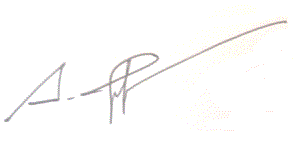 				         ( นายอนุวัฒน์  ภูพวก )				นายกองค์การบริหารส่วนตำบลแดงหม้อแผนพัฒนาท้องถิ่น ( 2561-2565 )เพิ่มเติม เปลี่ยนแปลง ครั้งที่ 1 พ.ศ.2562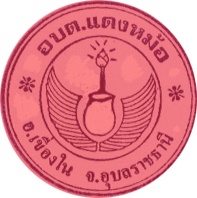 องค์การบริหารส่วนตำบลแดงหม้ออำเภอเขื่องใน                             จังหวัดอุบลราชธานี	ในการเพิ่มเติม เปลี่ยนแปลง แผนพัฒนาท้องถิ่น (พ.ศ. 2561-2565 ) ครั้งที่ 1 พ.ศ. 2562เนื่องจากรัฐบาล มีนโยบายที่จะกระตุ้นเศรษฐกิจฐานราก โดยการยกเว้นการใช้จ่ายเงินสะสมขององค์กรปกครองส่วนท้องถิ่น  เพื่อแก้ไขปัญหาความเดือดร้อนของประชาชนและสนับสนุนการดำเนินการตามนโยบายของรัฐบาล  5 ด้าน ประกอบด้วย ด้านโครงสร้างพื้นฐาน  ด้านสร้างความเข้มแข็งของชุมชน ด้านเศรษฐกิจและสังคม ด้านส่งเสริมการท่องเที่ยว และด้านการศึกษา	กรมส่งเสริมการปกครองส่วนท้องถิ่น  ได้โอนจัดสรรงบประมาณประจำปีงบประมาณ 2562                  งบกลาง รายการเงินสำรองรายจ่ายเพื่อกรณีฉุกเฉินหรือจำเป็น  จัดสรรเป็นเงินอุดหนุนให้องค์กรปกครองส่วนท้องถิ่นในพื้นที่ ที่ประสบภัยพิบัติและได้ประกาศเขตพื้นที่ประสบสาธารณภัยหรือประกาศเขตการให้ความช่วยเหลือผู้ประสบภัยพิบัติกรณีฉุกเฉิน